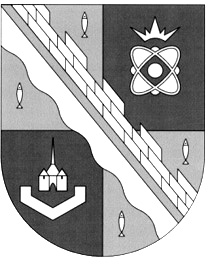 СОВЕТ ДЕПУТАТОВ МУНИЦИПАЛЬНОГО ОБРАЗОВАНИЯСОСНОВОБОРСКИЙ ГОРОДСКОЙ ОКРУГ ЛЕНИНГРАДСКОЙ ОБЛАСТИ(ЧЕТВЕРТЫЙ СОЗЫВ)Р Е Ш Е Н И Еот 24.11.2020 года  № 139В связи с изменением структуры органов местного самоуправления Сосновоборского городского округа и в целях приведения «Положения о бюджетном процессе в Сосновоборском городском округе» в соответствие Уставу муниципального образования Сосновоборский городской округ Ленинградской области, совет депутатов Сосновоборского городского округаР Е Ш И Л:1. Внести следующие изменения в пункты 8 и 9 статьи 105 «Положения о бюджетном процессе в Сосновоборском городском округе», утвержденного решением совета депутатов от 20.11.2007 №143 (с учетом изменений):1.1. в пункт 8 включить третьим абзацем абзац в следующей редакции:«Состав согласительной комиссии формируется с равным представительством совета депутатов и администрации. При этом в состав согласительной комиссии обязательно включаются: глава городского округа и председатель совета депутатов городского округа, первый заместитель главы администрации городского округа и заместитель председателя совета депутатов. Обязанности председателя согласительной комиссии исполняет председатель совета депутатов городского округа, а в его отсутствие – заместитель председателя совета депутатов.»;1.2. в пункте 9 исключить из текста абзац четвертый.2. Настоящее решение вступает в силу со дня его официального обнародования на сайте городской газеты «Маяк».3. Настоящее решение официально обнародовать на сайте городской газеты «Маяк».Председатель совета депутатовСосновоборского городского округа                                        В.Б. СадовскийГлава Сосновоборскогогородского округа                                                                        М.В. Воронков«О внесении изменений в статью 105 «Положения о бюджетном процессе в Сосновоборском городском округе»